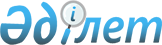 О внесении изменений и дополнений в постановление Правительства Республики Казахстан от 10 июля 2019 года № 497 "О мерах по реализации Указов Президента Республики Казахстан от 17 июня 2019 года № 17 и от 1 июля 2019 года № 46 "О мерах по дальнейшему совершенствованию системы государственного управления Республики Казахстан"Постановление Правительства Республики Казахстан от 8 июля 2020 года № 430.
      Правительство Республики Казахстан ПОСТАНОВЛЯЕТ:
      1. Внести в постановление Правительства Республики Казахстан от 10 июля 2019 года № 497 "О мерах по реализации Указов Президента Республики Казахстан от 17 июня 2019 года № 17 и от 1 июля 2019 года № 46 "О мерах по дальнейшему совершенствованию системы государственного управления Республики Казахстан" (САПП Республики Казахстан, 2019 г., № 28 ст. 243) следующие изменения и дополнения:
      в Положении о Министерстве торговли и интеграции Республики Казахстан, утвержденном указанным постановлением:
      в пункте 16:
      функции центрального аппарата:
      дополнить подпунктом 1-1) следующего содержания:
      "1-1) осуществление международного сотрудничества в сфере товарных бирж;";
      подпункт 6) изложить в следующей редакции:
      "6) осуществление взаимодействия с рабочими и консультативными органами Всемирной торговой организации, а также членами Всемирной торговой организации по вопросам, затрагивающим обязательства Республики Казахстан в рамках Всемирной торговой организации;";
      дополнить подпунктами 13-1), 13-2), 13-3), 13-4), 13-5), 13-6), 13-7), 13-8), 13-9), 13-10), 13-11), 13-12), 13-13) и 13-14) следующего содержания:
      "13-1) установление тарифных квот на ввоз или вывоз отдельных видов товаров и определение метода, порядка распределения, объема и срока их действия;
      13-2) распределение тарифных квот между участниками внешнеторговой деятельности в пределах своей компетенции в соответствии с порядком распределения тарифной квоты;
      13-3) установление в соответствии с международными договорами, ратифицированными Республикой Казахстан, внутриквотных ставок и внеквотных ставок таможенных пошлин на товары, в отношении ввоза или вывоза которых применяются тарифные квоты;
      13-4) выдача лицензий на экспорт и (или) импорт при ввозе или вывозе товаров на территорию Республики Казахстан в рамках тарифных квот;
      13-5) принятие решения о предоставлении тарифной льготы в отношении вывозимых из Республики Казахстан товаров;
      13-6) определение порядка по введению мер нетарифного регулирования;
      13-7) определение перечня существенно важных товаров на основании предложений центральных государственных органов;
      13-8) согласование распределения количественных ограничений (квот) вывоза и (или) ввоза отдельных товаров между участниками внешнеторговой деятельности, размера квот и срока их действия;
      13-9) согласование порядка распределения квот;
      13-10) осуществление передачи информации в рамках расследований, предшествующих применению торговых мер в отношении импорта товаров из третьей стороны, третьей стороной в отношении товаров, происходящих из Республики Казахстан, полученной от государственных органов и организации, в том числе конфиденциальной, компетентным органам третьей стороны через уполномоченный государственный орган, осуществляющий внешнеполитическую деятельность, за исключением случаев ее передачи путем загрузки в соответствующую информационную систему, определенную законодательством третьей стороны;
      13-11) осуществление передачи компетентным органам государства-члена Евразийского экономического союза информации в рамках расследований в целях подготовки заключения о целесообразности применения компенсирующей меры по отношению к государствам-членам Евразийского экономического союза и предшествующих применению компенсирующей меры государством-членом Евразийского экономического союза в отношении товаров, просиходящих из Республики Казахстан, полученной от государственных органов и организации, в том числе конфиденциальной, через уполномоченный государственный орган, осуществляющий внешнеполитическую деятельность;
      13-12) осуществление координации работы по обеспечению прозрачности применения мер государственного регулирования в рамках обязательств Республики Казахстан в условиях членства во Всемирной торговой организации;
      13-13) согласование концепции проведения выставок и ярмарок, носящих статус международного и республиканского значения;
      13-14) утверждение перечня товаров, относящихся к предметам военной или специальной формы, форменной одежды, знаков различия военнослужащих Вооруженных Сил, других войск и воинских формирований, сотрудников правоохранительных, специальных государственных органов по согласованию с заинтересованными государственными органами, за исключением закупок в рамках государственного оборонного заказа и Закона Республики Казахстан "О государственных закупках";";
      подпункт 18) изложить в следующей редакции:
      "18) координирование работы государственных органов по вопросам применения торговых мер;";
      дополнить подпунктами 18-1), 18-2), 18-3), 18-4), 18-5), 18-6), 18-7), 18-8), 18-9) и 18-10) следующего содержания:
      "18-1) реализация государственной политики по вопросам маркировки и прослеживаемости товаров;
      18-2) разработка предложений по совершенствованию законодательства Республики Казахстан о регулировании торговой деятельности;
      18-3) формирование государственной торговой политики;
      18-4) взаимодействие с органом, проводящим расследования, по вопросам специальных защитных, антидемпинговых и компенсационных мер;
      18-5) внесение в орган, проводящий расследования, предложения по инициированию расследований, предшествующих применению специальных защитных, антидемпинговых и компенсационных мер;
      18-6) координирование работы государственных органов Республики Казахстан по вопросам специальных защитных, антидемпинговых и компенсационных мер;
      18-7) формирование и согласование с заинтересованными государственными органами Республики Казахстан предложения по вопросам специальных защитных, антидемпинговых или компенсационных мер;
      18-8) разработка нормативных правовых актов по вопросам специальных защитных, антидемпинговых или компенсационных мер;
      18-9) взаимодействие с официальными органами других стран и международными организациями;
      18-10) принятие мер таможенно-тарифного и нетарифного регулирования внешнеторговой деятельности;";
      подпункт 32) изложить в следующей редакции:
      "32) подготовка и направление уведомлений о действующих и планируемых субсидиях в Евразийскую экономическую комиссию и государства-члены Евразийского экономического союза;";
      подпункт 35) исключить;
      подпункт 36) изложить в следующей редакции:
      "36) разработка и утверждение минимальных нормативов обеспеченности населения торговой площадью с учетом предложений местных исполнительных органов области, городов республиканского значения, столицы, района, города областного значения;";
      подпункты 39) и 40) исключить;
      подпункт 42) исключить;
      подпункт 45) изложить в следующей редакции:
      "45) разработка и утверждение нормы естественной убыли продовольственных товаров в розничной торговле;";
      подпункт 48) изложить в следующей редакции:
      "48) утверждение перечня биржевых товаров, внесение в него изменений и (или) дополнений;";
      дополнить подпунктом 50-1) следующего содержания:
      "50-1) создание условий для развития международных биржевых торгов на товарной бирже;";
      подпункт 51) изложить в следующей редакции:
      "51) осуществление лицензирования экспорта и (или) импорта отдельных товаров в порядке, установленном законодательством Республики Казахстан;";
      подпункт 54) исключить;
      подпункты 58) и 59) изложить в следующей редакции:
      "58) проведение анализа и мониторинга деятельности товарных бирж;
      59) разработка предложений по развитию торговой деятельности, а также созданию благоприятных условий для производства и продажи товаров;";
      подпункт 60) исключить;
      подпункт 61) изложить в следующей редакции:
      "61) утверждение типовых правил биржевой торговли;";
      дополнить подпунктом 67-1) следующего содержания:
      "67-1) определение порядка осуществления клиринговой деятельности по биржевым сделкам;";
      подпункт 76) исключить;
      подпункт 77) изложить в следующей редакции:
      "77) инициирование, участие и организация совместно с Национальной палатой предпринимателей Республики Казахстан проведения республиканских и международных выставок и ярмарок;";
      дополнить подпунктами 78-1) и 78-2) следующего содержания:
      "78-1) принятие мер по защите внутреннего рынка Республики Казахстан;
      78-2) осуществление мониторинга посредством анализа информации по выданным сертификатам о происхождении товара, предоставляемой ежеквартально организацией, уполномоченной на выдачу сертификата о происхождении товара, а также мониторинга выдачи сертификата о происхождении товара для внутреннего обращения, определение статуса товара Евразийского экономического союза и (или) иностранного товара уполномоченным органом (организацией);";
      дополнить подпунктами 82-1) и 82-2) следующего содержания:
      "82-1) реализация государственной политики в сфере стандартизации;
      82-2) осуществление межотраслевой координации деятельности государственных органов, физических и юридических лиц в сфере стандартизации;";
      подпункт 110) изложить в следующей редакции:
      "110) утверждение форм сертификатов об утверждении типа средств измерений и о поверке средств измерений;";
      дополнить подпунктами 116-1), 116-2), 116-3), 116-4), 116-5), 116-6), 116-7), 116-8), 116-9), 116-10), 116-11), 116-12), 116-13), 116-14), 116-15), 116-16), 116-17), 116-18), 116-19), 116-20), 116-21), 116-22) и 116-23) следующего содержания:
      "116-1) утверждение правил по утверждению и регистрации одобрений типа транспортного средства, одобрений типа шасси;
      116-2) утверждение правил по проверке правильности и обоснованности оформления одобрений типа транспортного средства, одобрений типа шасси;
      116-3) утверждение перечня товаров, в отношении которых применяются ввозные или вывозные таможенные пошлины, размеры ставок и срока их действия, а также при необходимости порядка их расчета;
      116-4) утверждение правил присвоения международных идентификационных кодов изготовителям транспортных средств;
      116-5) утверждение формы свидетельства о присвоении международного идентификационного кода изготовителю транспортного средства;
      116-6) утверждение порядка осуществления электронного учета данных о зарегистрированных декларациях о соответствии, выданных сертификатах соответствия, отказах в сертификации и их передачи;
      116-7) создание комиссии по аттестации экспертов-аудиторов по определению страны происхождения товара, статуса товара Евразийского экономического союза или иностранного товара;
      116-8) утверждение порядка осуществления деятельности экспертов-аудиторов по определению страны происхождения товара, статуса товара Евразийского экономического союза или иностранного товара;
      116-9) установление форм бланков сертификатов соответствия и порядка их заполнения;
      116-10) установление формы, порядка оформления и регистрации декларации о соответствии;
      116-11) определение порядка признания иностранных сертификатов соответствия, протоколов испытаний, знаков соответствия и иных документов в сфере подтверждения соответствия;
      116-12) установление форм предписаний, выданных должностными лицами государственных органов, осуществлящих государственный контроль, и порядка их выдачи;
      116-13) руководство в пределах своей компетенции деятельностью подведомственных организаций по планированию и проведению мероприятий по обеспечению национальной безопасности;
      116-14) внесение предложений по совершенствованию системы национальной безопасности;
      116-15) обеспечение соблюдения законов и иных нормативных правовых актов в области национальной безопасности;
      116-16) информирование с соблюдением законодательства в области защиты государственных секретов населения о состоянии национальной безопасности и принимаемых мерах по ее обеспечению, ведение пропагандистской и контрпропагандистской деятельности;
      116-17) привлечение к соответствующей ответственности должностных лиц, государственных служащих, действия (или бездействие) которых приводят к нарушению национальных интересов, угрозе национальной безопасности Республики Казахстан;
      116-18) разработка ведомственного перечня сведений, подлежащих засекречиванию;
      116-19) обеспечение защиты разработанных Министерством, в том числе подведомственными организациями государственных секретов в соответствии с законодательством Республики Казахстан;
      116-20) участие в разработке порядка определения размеров ущерба, который нанесен или может быть нанесен национальной безопасности Республики Казахстан или интересам государственных органов и организаций вследствие разглашения или утраты сведений, составляющих государственные секреты;
      116-21) обеспечение защиты переданных другими государственными органами и организациями сведений, составляющих государственные секреты, а также сведений, засекреченных ими;
      116-22) получение в установленном порядке разрешения на проведение работ с использованием сведений, составляющих государственные секреты;
      116-23) обеспечение в пределах своей компетенции проведения проверочных мероприятий в отношении граждан, допускаемых к сведениям, составляющим государственные секреты;";
      подпункт 123) изложить в следующей редакции:
      "123) осуществление иных полномочий, предусмотренных Законами Республики Казахстан "Об обеспечении единства измерений", "О стандартизации", "Об аккредитации в области оценки соответствия", "О техническом регулировании", "О товарных биржах", "О защите прав потребителей", "О специальных защитных, антидемпинговых и компенсационных мерах по отношению к третьим странам", "О регулировании торговой деятельности", иными законами Республики Казахстан, актами Президента Республики Казахстан и Правительства Республики Казахстан;";
      функции ведомств:
      дополнить подпунктом 2-1) следующего содержания:
      "2-1) реализация государственной политики в области аккредитации;";
      дополнить подпунктами 4-1) и 4-2) следующего содержания:
      "4-1) осуществление государственного контроля за обозначением класса и характеристик энергоэффективности в технической документации и на этикетке электрических энергопотребляющих устройств в соответствии с техническим регламентом Евразийского экономического союза;
      4-2) осуществление государственного метрологического контроля с целью проверки соблюдения физическими и юридическими лицами требований законодательства Республики Казахстан об обеспечении единства измерений;";
      дополнить подпунктами 5-1) и 5-2) следующего содержания:
      "5-1) осуществление реализации государственной политики в области технического регулирования;
      5-2) осуществление межотраслевой координации деятельности государственных органов, физических и юридических лиц в области технического регулирования;";
      подпункт 6) изложить в следующей редакции:
      "6) взаимодействие с экспертными советами по разработке технических регламентов, физическими и юридическими лицами по вопросам технического регулирования;";
      дополнить подпунктом 11-1) следующего содержания:
      "11-1) разработка плана по разработке технических регламентов;";
      дополнить подпунктами 27-1) и 27-2) следующего содержания:
      "27-1) разработка совместно с отраслевыми уполномоченными государственными органами в области маркировки и прослеживаемости товаров и Национальной палатой предпринимателей Республики Казахстан в пределах их компетенции требований и порядка определения единого оператора маркировки и прослеживаемости товаров;
      27-2) разработка совместно с отраслевыми уполномоченными государственными органами в области маркировки и прослеживаемости товаров и Национальной палатой предпринимателей Республики Казахстан в пределах их компетенции требований к информационной системе маркировки и прослеживаемости товаров;";
      дополнить подпунктом 45-1) следующего содержания:
      "45-1) реализация единой государственной политики в области обеспечения единства измерений;";
      дополнить подпунктами 49-1), 49-2), 49-3) и 49-4) следующего содержания:
      "49-1) разработка правил по утверждению и регистрации одобрений типа транспортного средства, одобрений типа шасси;
      49-2) организация проведения оценки инвестиционных проектов (осуществляемых с государственной поддержкой) на предмет соответствия выпускаемой конечной продукции требованиям системы технического регулирования и метрологии;
      49-3) разработка правил государственной системы технического регулирования;
      49-4) разработка правил по проверке правильности и обоснованности оформления одобрений типа транспортного средства, одобрений типа шасси;";
      дополнить подпунктами 51-1) и 51-2) следующего содержания:
      "51-1) обеспечение реализации государственной политики в сфере защиты прав потребителей;
      51-2) осуществление межотраслевой координации деятельности государственных органов по обеспечению реализации государственной политики в сфере защиты прав потребителей;";
      подпункт 55) изложить в следующей редакции:
      "55) осуществление формирования, реализации, мониторинга реализации и оценки результатов государственного социального заказа по проведению исследований, информационно-просветительской работы и оказанию консультационной помощи населению по вопросам защиты прав потребителей;";
      дополнить подпунктом 63) следующего содержания:
      "63) внесение предложений (рекомендаций) государственным органам об отмене решений, принятых ими с нарушением Закона Республики Казахстан "О защите прав потребителей" и иных нормативных правовых актов в сфере защиты прав потребителей.".
      2. Настоящее постановление вводится в действие со дня его подписания.
					© 2012. РГП на ПХВ «Институт законодательства и правовой информации Республики Казахстан» Министерства юстиции Республики Казахстан
				
      Премьер-Министр
Республики Казахстан 

А. Мамин
